ПРАВИТЕЛЬСТВО САРАТОВСКОЙ ОБЛАСТИРАСПОРЯЖЕНИЕот 27 июля 2017 г. N 184-ПрОБ УТВЕРЖДЕНИИ КОМПЛЕКСА ОРГАНИЗАЦИОННЫХ, РАЗЪЯСНИТЕЛЬНЫХИ ИНЫХ МЕР ПО СОБЛЮДЕНИЮ ГОСУДАРСТВЕННЫМИ ГРАЖДАНСКИМИСЛУЖАЩИМИ САРАТОВСКОЙ ОБЛАСТИ И РАБОТНИКАМИ ОРГАНИЗАЦИЙ,ПОДВЕДОМСТВЕННЫХ ОРГАНАМ ИСПОЛНИТЕЛЬНОЙ ВЛАСТИ САРАТОВСКОЙОБЛАСТИ, ЗАПРЕТОВ, ОГРАНИЧЕНИЙ И ТРЕБОВАНИЙ,УСТАНОВЛЕННЫХ В ЦЕЛЯХ ПРОТИВОДЕЙСТВИЯ КОРРУПЦИИВо исполнение подпункта "а" пункта 5 Национального плана противодействия коррупции на 2016 - 2017 годы, утвержденного Указом Президента Российской Федерации от 1 апреля 2016 года N 147:1. Утвердить комплекс организационных, разъяснительных и иных мер по соблюдению государственными гражданскими служащими Саратовской области и работниками организаций, подведомственных органам исполнительной власти Саратовской области, запретов, ограничений и требований, установленных в целях противодействия коррупции, (далее - Комплекс мер) согласно приложению.2. Руководителям органов исполнительной власти области обеспечить выполнение Комплекса мер и представление в управление по взаимодействию с правоохранительными органами и противодействию коррупции Правительства области информации о его выполнении каждое полугодие не позднее 20 июня и 15 декабря отчетного года.3. Контроль за исполнением настоящего распоряжения возложить на вице-губернатора области Пивоварова И.И.Временно исполняющий обязанностиГубернатора Саратовской областиВ.В.РАДАЕВПриложениек распоряжениюПравительства Саратовской областиот 27 июля 2017 г. N 184-ПрКОМПЛЕКСОРГАНИЗАЦИОННЫХ, РАЗЪЯСНИТЕЛЬНЫХ И ИНЫХ МЕР ПО СОБЛЮДЕНИЮГОСУДАРСТВЕННЫМИ ГРАЖДАНСКИМИ СЛУЖАЩИМИ САРАТОВСКОЙ ОБЛАСТИИ РАБОТНИКАМИ ОРГАНИЗАЦИЙ, ПОДВЕДОМСТВЕННЫХ ОРГАНАМИСПОЛНИТЕЛЬНОЙ ВЛАСТИ САРАТОВСКОЙ ОБЛАСТИ, ЗАПРЕТОВ,ОГРАНИЧЕНИЙ И ТРЕБОВАНИЙ, УСТАНОВЛЕННЫХВ ЦЕЛЯХ ПРОТИВОДЕЙСТВИЯ КОРРУПЦИИ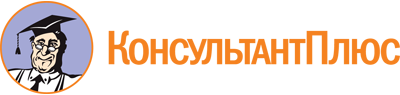 Распоряжение Правительства Саратовской области от 27.07.2017 N 184-Пр
"Об утверждении комплекса организационных, разъяснительных и иных мер по соблюдению государственными гражданскими служащими Саратовской области и работниками организаций, подведомственных органам исполнительной власти Саратовской области, запретов, ограничений и требований, установленных в целях противодействия коррупции"Документ предоставлен КонсультантПлюс

www.consultant.ru

Дата сохранения: 08.08.2019
 N п/пМероприятияСрок выполненияИсполнители1.Разработка памяток государственным гражданским служащим области об ограничениях, запретах, требованиях к служебному поведению и предупреждении коррупционных правонарушений, связанных с прохождением государственной гражданской службы, с учетом специфики деятельности органа исполнительной власти области и внесение при необходимости изменений в указанные памяткипостоянноорганы исполнительной власти области2.Проведение мероприятий (лекции, семинары, "круглые столы", тренинги и т.д.), направленных на соблюдение государственными гражданскими служащими области запретов, ограничений и требований, установленных в целях противодействия коррупции, с привлечением (по согласованию) профессорско-преподавательского состава образовательных организаций высшего образования, представителей общественных объединений, уставной задачей которых является участие в противодействии коррупции, представителей иных институтов гражданского обществапостоянноорганы исполнительной власти области3.Ознакомление при приеме граждан на государственную гражданскую службу области с положениями законодательства Российской Федерации о противодействии коррупции, в том числе о соблюдении запретов, ограничений и требований, установленных в целях противодействия коррупциипостоянноорганы исполнительной власти области4.Привлечение (по согласованию) общественных объединений, уставной задачей которых является участие в противодействии коррупции, образовательных организаций высшего образования, представителей иных институтов гражданского общества к подготовке и проведению комплекса мероприятий, посвященных Международному дню борьбы с коррупциейноябрь - декабрь отчетного года, при проведении "круглых столов", торжественных совещанийорганы исполнительной власти области5.Проведение анализа соблюдения запретов, ограничений и требований, установленных в целях противодействия коррупции, в том числе касающихся получения подарков отдельными категориями лиц, выполнения ими иной оплачиваемой работы, обязанности уведомлять об обращениях в целях склонения к совершению коррупционных правонарушенийежегодно в соответствии со сроками, определяемыми вице-губернатором областиорганы исполнительной власти области6.Ознакомление государственных гражданских служащих области с принимаемыми нормативными правовыми актами в сфере противодействия коррупции с использованием информационных стендов, электронной почты, системы электронного документооборотапостоянноорганы исполнительной власти области7.Консультирование государственных гражданских служащих области по вопросам порядка представления сведений о доходах, расходах, об имуществе и обязательствах имущественного характера, соблюдения ограничений и запретов, требований к служебному поведению и урегулированию конфликта интересов, а также по другим вопросам профилактики и противодействия коррупциипостояннодолжностные лица, ответственные за профилактику коррупционных и иных правонарушений в органах исполнительной власти области8.Разъяснение перед праздничными датами положений антикоррупционного законодательства в части соблюдения государственными гражданскими служащими области ограничений, касающихся получения подарковпо мере необходимостидолжностные лица, ответственные за профилактику коррупционных и иных правонарушений9.Обеспечение контроля за применением предусмотренных законодательством мер юридической ответственности в случаях несоблюдения государственными гражданскими служащими области запретов, ограничений и требований, установленных в целях противодействия коррупции, в том числе мер по предотвращению и (или) урегулированию конфликта интересовежегодно в соответствии со сроками, определяемыми вице-губернатором областиорганы исполнительной власти области10.Информирование государственных гражданских служащих области о случаях несоблюдения запретов, ограничений и требований, установленных в целях противодействия коррупции, и принятых мерах ответственностипостоянноорганы исполнительной власти области11.Организация правового просвещения государственных гражданских служащих области в сфере противодействия коррупции (соблюдение требований антикоррупционного законодательства Российской Федерации, ответственность за нарушение указанных требований, в том числе установление наказания за получение и дачу взятки, посредничество во взяточничестве в виде штрафов, кратных сумме взятки, увольнение в связи с утратой доверия, а также изменения антикоррупционного законодательства)постоянноорганы исполнительной власти области12.Осуществление мониторинга публикаций в средствах массовой информации о фактах проявления коррупции в органе исполнительной власти областипостоянноорганы исполнительной власти области13.Размещение на официальном сайте органа исполнительной власти области в информационно-телекоммуникационной сети Интернет информации об антикоррупционной деятельности, ведение специализированного раздела о противодействии коррупциипостоянноорганы исполнительной власти области14.Проведение мониторинга коррупционных рисков, в том числе причин и условий коррупции, в деятельности по размещению государственных заказов, выявление и устранение коррупционных рисковпостоянноорганы исполнительной власти области, осуществляющие деятельность по размещению государственных заказов15.Обновление материалов по вопросам противодействия коррупции на информационных стендахпо мере необходимостиорганы исполнительной власти области16.Организация проведения в порядке, предусмотренном нормативными правовыми актами Российской Федерации, проверок по фактам несоблюдения государственными гражданскими служащими области запретов, неисполнения обязанностей, установленных в целях противодействия коррупции, нарушения ограничений, касающихся получения подарков, и порядка сдачи подарков, а также применение соответствующих мер юридической ответственностипри наличии основанийорганы исполнительной власти области17.Обеспечение возможности оперативного взаимодействия в сфере противодействия коррупции граждан с органом исполнительной власти области (функционирование "горячей линии" и/или "телефона доверия", электронной почты для приема сообщений по вопросам противодействия коррупции, использование компьютерных технологий в режиме "онлайн")постоянноорганы исполнительной власти области18.Обеспечение реализации организационных, разъяснительных и иных мер по соблюдению работниками организаций, подведомственных органу исполнительной власти области, запретов, ограничений и требований, установленных в целях противодействия коррупции, с учетом специфики деятельности подведомственных организацийпостоянноорганы исполнительной власти области, имеющие подведомственные организации